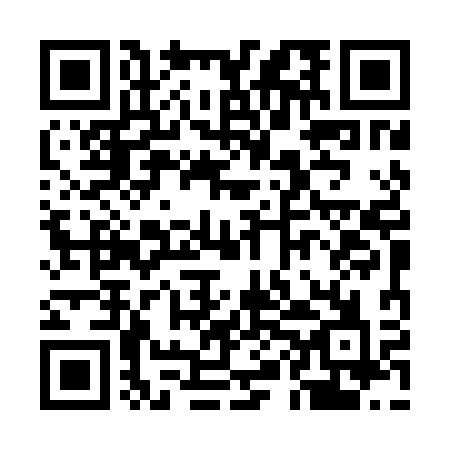 Ramadan times for Milusze, PolandMon 11 Mar 2024 - Wed 10 Apr 2024High Latitude Method: Angle Based RulePrayer Calculation Method: Muslim World LeagueAsar Calculation Method: HanafiPrayer times provided by https://www.salahtimes.comDateDayFajrSuhurSunriseDhuhrAsrIftarMaghribIsha11Mon3:563:565:5411:403:305:285:287:1912Tue3:543:545:5211:403:315:305:307:2113Wed3:513:515:4911:403:335:325:327:2314Thu3:483:485:4711:403:345:335:337:2515Fri3:463:465:4411:393:365:355:357:2716Sat3:433:435:4211:393:375:375:377:2917Sun3:403:405:4011:393:395:395:397:3118Mon3:383:385:3711:383:405:415:417:3319Tue3:353:355:3511:383:425:435:437:3520Wed3:323:325:3211:383:435:455:457:3821Thu3:293:295:3011:383:455:465:467:4022Fri3:263:265:2711:373:465:485:487:4223Sat3:233:235:2511:373:485:505:507:4424Sun3:213:215:2211:373:495:525:527:4725Mon3:183:185:2011:363:515:545:547:4926Tue3:153:155:1711:363:525:565:567:5127Wed3:123:125:1511:363:535:585:587:5328Thu3:093:095:1311:353:555:595:597:5629Fri3:063:065:1011:353:566:016:017:5830Sat3:033:035:0811:353:586:036:038:0131Sun3:593:596:0512:354:597:057:059:031Mon3:563:566:0312:345:007:077:079:052Tue3:533:536:0012:345:027:097:099:083Wed3:503:505:5812:345:037:107:109:104Thu3:473:475:5612:335:047:127:129:135Fri3:443:445:5312:335:067:147:149:156Sat3:403:405:5112:335:077:167:169:187Sun3:373:375:4812:335:087:187:189:218Mon3:343:345:4612:325:107:207:209:239Tue3:303:305:4412:325:117:227:229:2610Wed3:273:275:4112:325:127:237:239:29